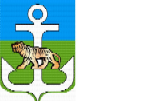 Управление образованияАдминистрации Лазовского муниципального округа Приморского краяПРИКАЗ13.12 2022 г                                        с. Лазо                                           №  141-о  О проведении муниципального конкурса профессионального мастерства «Педагог года 2022» Лазовского муниципального округа       В целях выявления и поддержки талантливых педагогов, повышения престижа учительского труда, а так же распространения опыта лучших педагогов среди образовательных учреждений, и развитие творческой деятельности педагогических работников по обновлению содержания образования, поддержку новых технологий в организации образовательного процесса, роста профессионального мастерства педагогических работников  Лазовского муниципального округа Приказываю:Провести  муниципальный конкурс профессионального мастерства «Педагог года – 2022» (далее - Конкурс) с 01февраля по 04 марта 2022 года:1 этап – с 01 февраля по 14 февраля 2022 га;2 этап - с 01марта по 04 марта 2022 года.Утвердить Положение о муниципальном конкурсе «Педагог года – 2022» ( Приложение №1).Утвердить оргкомитет по проведению Конкурса (Приложение №2).Руководителям образовательных организаций обеспечить участие педагогов в муниципальном конкурсе и оказать методическую помощь по подготовке к конкурсу.Контроль исполнения настоящего приказа возложить на Ситникову Н.Н, старшего методиста управления образования.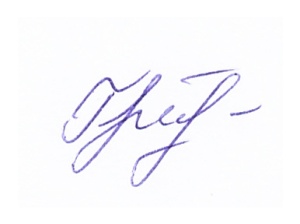 Начальник управления образования                                                 М.Э Галаган